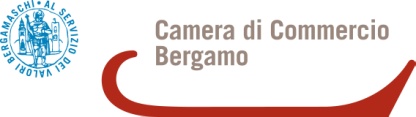 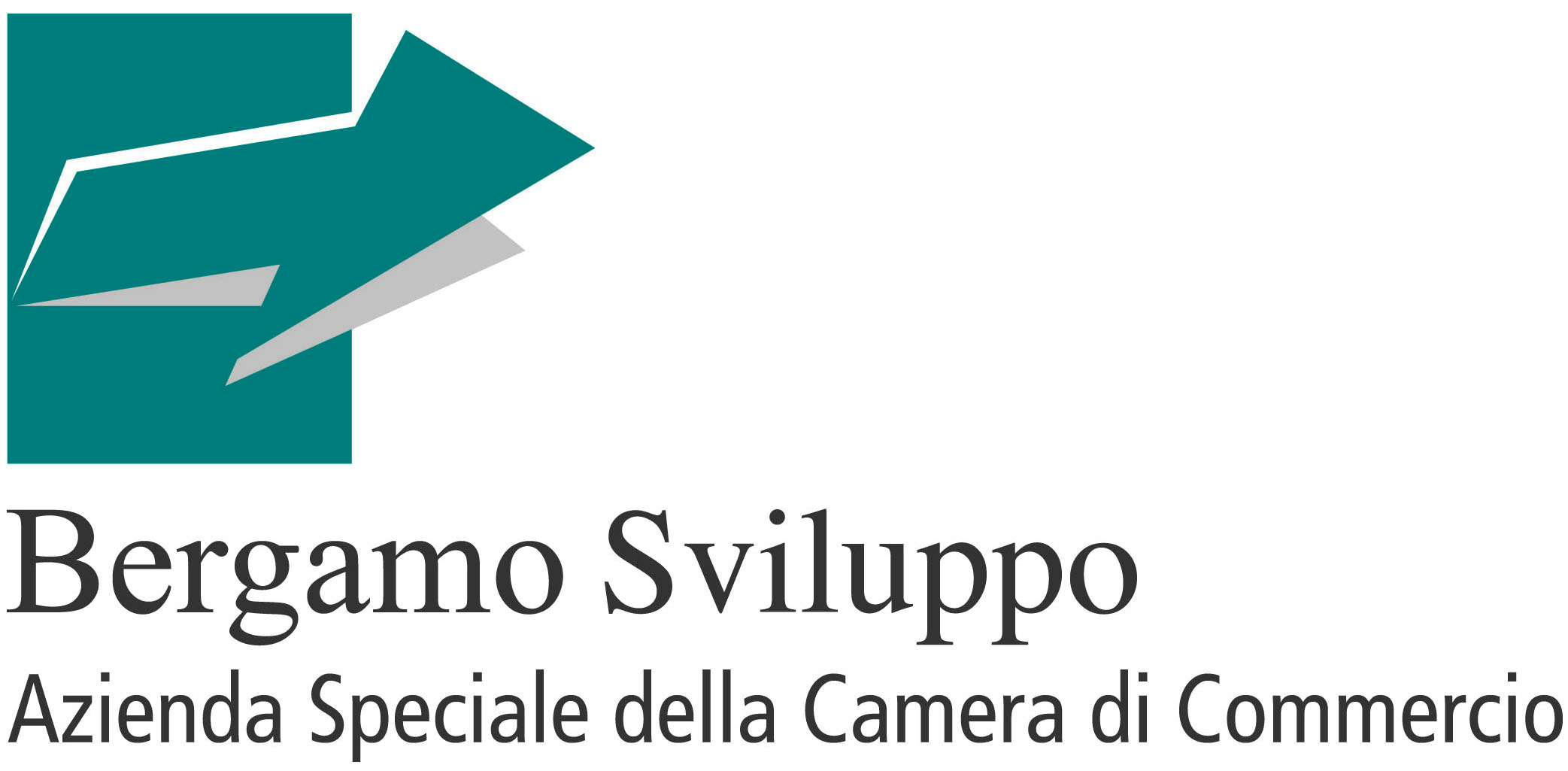 Mod. A1) CANDIDATURA IN FORMA ASSOCIATAPARTE COMUNE_______________________________________________________________________________________1) 2)3)4)… Valore complessivo dei voucher per le attività proposte: € _____________________N. ore complessive di consulenza senior da erogare ___________________________N. ore complessive di consulenza di accompagnamento da erogare ______________Dichiara inoltre di essere informato, ai sensi dell’articolo 13 del decreto legislativo 30 giugno 2003 n. 196 “Codice in materia di protezione dei dati personali”, che i dati forniti saranno trattati, con o senza l’ausilio di strumenti elettronici e informatici, per le esigenze del procedimento amministrativo correlato alla gestione del presente bando di concorso, ivi inclusa la pubblicità sulla rete internet della Camera di Commercio ai sensi del D.Lgs. 33/2013, e che, ai fini dell’erogazione dei contributi, i dati devono essere forniti obbligatoriamente. Inoltre dichiara di essere a conoscenza che i dati saranno resi disponibili a terzi nei limiti e con le modalità previste dalle norme vigenti in materia di trasparenza amministrativa e di diritto di accesso agli atti. Potranno essere esercitati i diritti specificatamente previsti dall’7 del D.Lgs. 196/2003. Titolare del trattamento dei dati è Camera di Commercio Industria Artigianato Agricoltura di Bergamo. L’elenco dei responsabili del trattamento è disponibile su www.bg.camcom.gov.itData, 							 		Firma e timbro 		     del soggetto mandatario 						             ___________________________________________Allegati alla domanda: accordo negoziale sottoscritto dai legali rappresentanti di tutte le Organizzazioni di Categoria associate o associande dal quale risulta l’indicazione del soggetto mandatario che ha presentato la domanda in nome e per conto proprio e dei mandanti, e per ciascun soggetto attuatore, il numero delle ore di consulenza senior e di accompagnamento da erogare e l’importo massimo orario da corrispondere per la consulenza senior.   copia dei documenti di identità in corso di validità dei legali rappresentanti delle Organizzazioni di Categoria e di eventuali Società di Servizi delegate alla realizzazione delle attività (n° documenti allegati ______)  modello B): dichiarazione di ogni Organizzazione di Categoria e delle Società di Servizi eventualmente indicate quali soggetti attuatori delle iniziative, resa in conformità al DPR 28/12/2000 n.445, sottoscritta dal legale rappresentante (n° documenti allegati _______) 									            Scheda n.__	PARTE DA COMPILARE PER CIASCUN SOGGETTO RICHIEDENTEBando “Azioni di supporto all’internazionalizzazione delle imprese”Denominazione: _________________________________________________________________________Indirizzo: _______________________________________________________________________________Codice fiscale: ___________________________________________________________________________Attività principale/oggetto sociale:_______________________________________________________________________________________________________________________________________________________________________________________________________________________________________Telefono: ________________________________ Fax:____________________________________________E-mail: _____________________________ Indirizzo di posta certificata:_____________________________Nominativo del legale rappresentante: ______________________________________________________Nominativo del referente operativo (alle dipendenze del soggetto attuatore, da compilare solo in mancanza di delega alla Società di servizi): _____________________________________________________________Qualifica: __________________________________ e-mail _______________________________________Telefono: ________________________________ Fax:____________________________________________Denominazione: _________________________________________________________________________Indirizzo: _______________________________________________________________________________Attività principale/oggetto sociale:_______________________________________________________________________________________________________________________________________________________________________________________________________________________________________Codice fiscale: ___________________________________________________________________________Telefono: ________________________________ Fax:____________________________________________E-mail: _____________________________ Indirizzo di posta certificata:_____________________________Nominativo del legale rappresentante : _______________________________________________________Nominativo del referente operativo (alle dipendenze del soggetto attuatore o del soggetto proponente): _______________________________________________________________________________________Qualifica: __________________________________ e-mail _______________________________________Telefono: ________________________________ Fax:________________________________________________________________________________________________________________________________________________________________________________________________________________________________________________________________________________________________________________________________________________________________________________________________________________________________________________________________________________________________________________________________________________________________________________________________________________________________________________________________________________________________________________________________________________________________________________________________________________________________________________________________________________________________________________________________________________________________________________________________________________________________________________________________________________________________________________________________________________________________________________________________________________________________________________________________________________________________________________________________________________________________________________________________________________________________________________________________________________________________________________________________________________________________________________________________________________________________________________________________________________________________________________________________________________________________________________________________________________________________________________________Titolo di studio: diploma professionale (3 anni) diploma di scuola media superiore (5 anni) diploma universitario / laurea I° livello laurea II° livello master/scuole di specializzazione post-laureaAnni di esperienza professionale coerente con l’ambito consulenziale: da 5 a 10 anni > 10 anni  individuazione dei punti di forza e di debolezza e dei vantaggi competitivi delle imprese, al fine di valutare le potenzialità di sviluppo sui mercati-obiettivo; acquisizione delle informazioni relative alle caratteristiche dei nuovi mercati (la domanda, l’offerta, la concorrenza, le leggi, le abitudini dei consumatori, l’evoluzione dei trend di crescita, i canali di distribuzione disponibili, ecc) finalizzata alla valutazione delle opportunità e delle minacce presenti;  scelta del/i mercato/i-obiettivo; definizione della strategia di ingresso nel/i nuovo/i mercato/i, delle strategie di business adeguate, del marketing mix da adottare (prodotti/servizi, politiche di prezzo, canali di vendita, comunicazione/promozione), dei modelli organizzativi finalizzati all’apertura verso i mercati esteri.									            Scheda n.__	PARTE DA COMPILARE PER CIASCUN SOGGETTO RICHIEDENTEBando “Azioni di supporto all’internazionalizzazione delle imprese”Denominazione: _________________________________________________________________________Indirizzo: _______________________________________________________________________________Codice fiscale: ___________________________________________________________________________Attività principale/oggetto sociale:_______________________________________________________________________________________________________________________________________________________________________________________________________________________________________Telefono: ________________________________ Fax:____________________________________________E-mail: _____________________________ Indirizzo di posta certificata:_____________________________Nominativo del legale rappresentante: ______________________________________________________Nominativo del referente operativo (alle dipendenze del soggetto attuatore, da compilare solo in mancanza di delega alla Società di servizi): _____________________________________________________________Qualifica: __________________________________ e-mail _______________________________________Telefono: ________________________________ Fax:____________________________________________Denominazione: _________________________________________________________________________Indirizzo: _______________________________________________________________________________Attività principale/oggetto sociale:_______________________________________________________________________________________________________________________________________________________________________________________________________________________________________Codice fiscale: ___________________________________________________________________________Telefono: ________________________________ Fax:____________________________________________E-mail: _____________________________ Indirizzo di posta certificata:_____________________________Nominativo del legale rappresentante : _______________________________________________________Nominativo del referente operativo (alle dipendenze del soggetto attuatore o del soggetto proponente): _______________________________________________________________________________________Qualifica: __________________________________ e-mail _______________________________________Telefono: ________________________________ Fax:_________________________________________________________________________________________________________________________________________________________________________________________________________________________________________________________________________________________________________________________________________________________________________________________________________________________________________________________________________________________________________________________________________________________________________________________________________________________________________________________________________________________________________________________________________________________________________________________________________________________________________________________________________________________________________________________________________________________________________________________________________________________________________________________________________________________________________________________________________________________________________________________________________________________________________________________________________________________________________________________________________________________________________________________________________________________________________________________________________________________________________________________________________________________________________________________________________________________________________________________________________________________________________________________________________________________________________________________________________________________________________________________________________________________________________________________________________________________________________________________________________________________________________________________________________________________________________________________________________________________________________________________________________________________________________________________________________________________________________________________________________________________________________________________________________________________________________________________________________________________Titolo di studio: diploma professionale (3 anni) diploma di scuola media superiore (5 anni) diploma universitario / laurea I° livello laurea II° livello master/scuole di specializzazione post-laureaAnni di esperienza professionale coerente con l’ambito consulenziale: da 5 a 10 anni > 10 anni  individuazione dei punti di forza e di debolezza e dei vantaggi competitivi delle imprese, al fine di valutare le potenzialità di sviluppo sui mercati-obiettivo; acquisizione delle informazioni relative alle caratteristiche dei nuovi mercati (la domanda, l’offerta, la concorrenza, le leggi, le abitudini dei consumatori, l’evoluzione dei trend di crescita, i canali di distribuzione disponibili, ecc) finalizzata alla valutazione delle opportunità e delle minacce presenti;  scelta del/i mercato/i-obiettivo; definizione della strategia di ingresso nel/i nuovo/i mercato/i, delle strategie di business adeguate, del marketing mix da adottare (prodotti/servizi, politiche di prezzo, canali di vendita, comunicazione/promozione), dei modelli organizzativi finalizzati all’apertura verso i mercati esteri.PRESENTAZIONE DELLA CANDIDATURA IN FORMA ASSOCIATABando “Azioni di supporto all’internazionalizzazione delle imprese”SOGGETTO MANDATARIOSOGGETTI RICHIEDENTI (dovrà essere compilata una scheda per ogni soggetto richiedente)DATI DEL SOGGETTO RICHIEDENTESOCIETA’ DI SERVIZI DELEGATA ALLA REALIZZAZIONE DELLE ATTIVITA’ (soggetto attuatore - da compilare se diverso dal soggetto richiedente)RAPPRESENTATIVITA’ DELL’ORGANIZZAZIONE DI CATEGORIA SUL TERRITORIO (indicare il numero di imprese associate e il numero di sportelli operativi sul territorio)ESPERIENZE MATURATE IN INIZIATIVE SIMILARI (descrivere sinteticamente i progetti similari a quelli proposti, realizzati dal soggetto attuatore, anche congiuntamente con altri soggetti, negli ultimi 5 anni) ADEGUATEZZA DELLA STRUTTURA ORGANIZZATIVA (indicare l’esistenza all’interno dell’Organizzazione di Categoria e/o della Società di Servizi di un’area specialistica dedicata al tema dell’internazionalizzazione delle imprese, competenze del personale dedicato e la capacità di erogazione delle ore consulenziali indicate)  PROFESSIONALITA’ ED ESPERIENZA DEI CONSULENTI SENIOR CHE VERRANNO IMPIEGATI NELL’EROGAZIONE DEI SERVIZI PER I QUALI SI RICHIEDE L’ACCREDITAMENTO (livello di istruzione minimo e esperienza professionale minima)AREE DEGLI INTERVENTIDATI DEL SOGGETTO RICHIEDENTESOCIETA’ DI SERVIZI DELEGATA ALLA REALIZZAZIONE DELLE ATTIVITA’ (soggetto attuatore - da compilare se diverso dal soggetto richiedente)RAPPRESENTATIVITA’ DELL’ORGANIZZAZIONE DI CATEGORIA SUL TERRITORIO (indicare il numero di imprese associate e il numero di sportelli operativi sul territorio)ESPERIENZE MATURATE IN INIZIATIVE SIMILARI (descrivere sinteticamente i progetti similari a quelli proposti, realizzati dal soggetto attuatore, anche congiuntamente con altri soggetti, negli ultimi 5 anni) ADEGUATEZZA DELLA STRUTTURA ORGANIZZATIVA (indicare l’esistenza all’interno dell’Organizzazione di Categoria e/o della Società di Servizi di un’area specialistica dedicata al tema dell’internazionalizzazione delle imprese, competenze del personale dedicato e la capacità di erogazione delle ore consulenziali indicate)  PROFESSIONALITA’ ED ESPERIENZA DEI CONSULENTI SENIOR CHE VERRANNO IMPIEGATI NELL’EROGAZIONE DEI SERVIZI PER I QUALI SI RICHIEDE L’ACCREDITAMENTO (livello di istruzione minimo e esperienza professionale minima)AREE DEGLI INTERVENTI 